Zestaw 2klasa 7-8               Termin oddania do 22.12.2023r.Zad. 1 Bartek jest dwa razy starszy od Maćka i dwa razy młodszy od Agaty. Ile lat ma łącznie całatrójka dzieci, jeśli Maciek jest o 9 lat młodszy od Agaty?Zad. 2 Wężem ogrodowym można napełnić 12-litrowe wiadro w ciągu pół minuty. Ile czasupotrzeba by napełnić 30-litrowe akwarium?Zad. 3 Średnia wieku 11 piłkarzy w pewnej drużynie to 23 lata. Gdyby nie liczyć kapitana drużyny,średnia wieku pozostałych 10 zawodników wyniosłaby 22 lata. Ile lat ma kapitan?Zad. 4W pewnym równoramiennym trójkącie ostrokątnym jeden z kątów ma miarę dwukrotniewiększą od drugiego. Jaką miarę ma najmniejszy z kątów tego trójkąta?Zad. 5 W jednym plasterku cytryny jest ok. 2,4 mg witaminy C. Jagody zawierają 0,2% witaminy C,a przeciętna jagoda waży 0,4 g. Ile sztuk jagód zawiera tyle witaminy C co plasterek cytryny?POWODZENIA!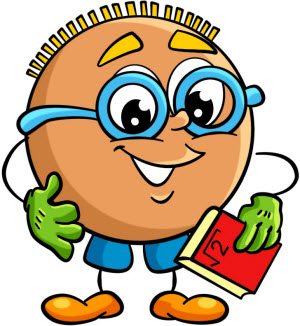 